SPEISEPLAN vom 19.9.- 23.9.2016KräuterschöberlsuppeKrautfleckerl mit BratwürstchenSchokopudding		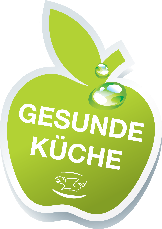 Karottencremesuppe mit IngwerApfelradeln im Schlafrockauf MarillenspiegelZucchinicremesuppeHausgemachte Käsnudelnmit grünem SalatDinkelnudelsuppeFleischbällchen in Tomatensoßemit KartoffelpüreeEierflockensuppeLetschou mit NaturreisDazu: SalattellerÜberraschung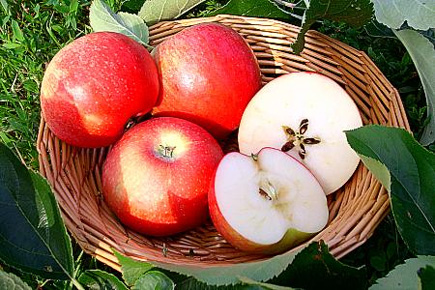 Informationen über Allergene in den zubereiteten Speisen bekommen sie                 in der Küche des Kindergartens